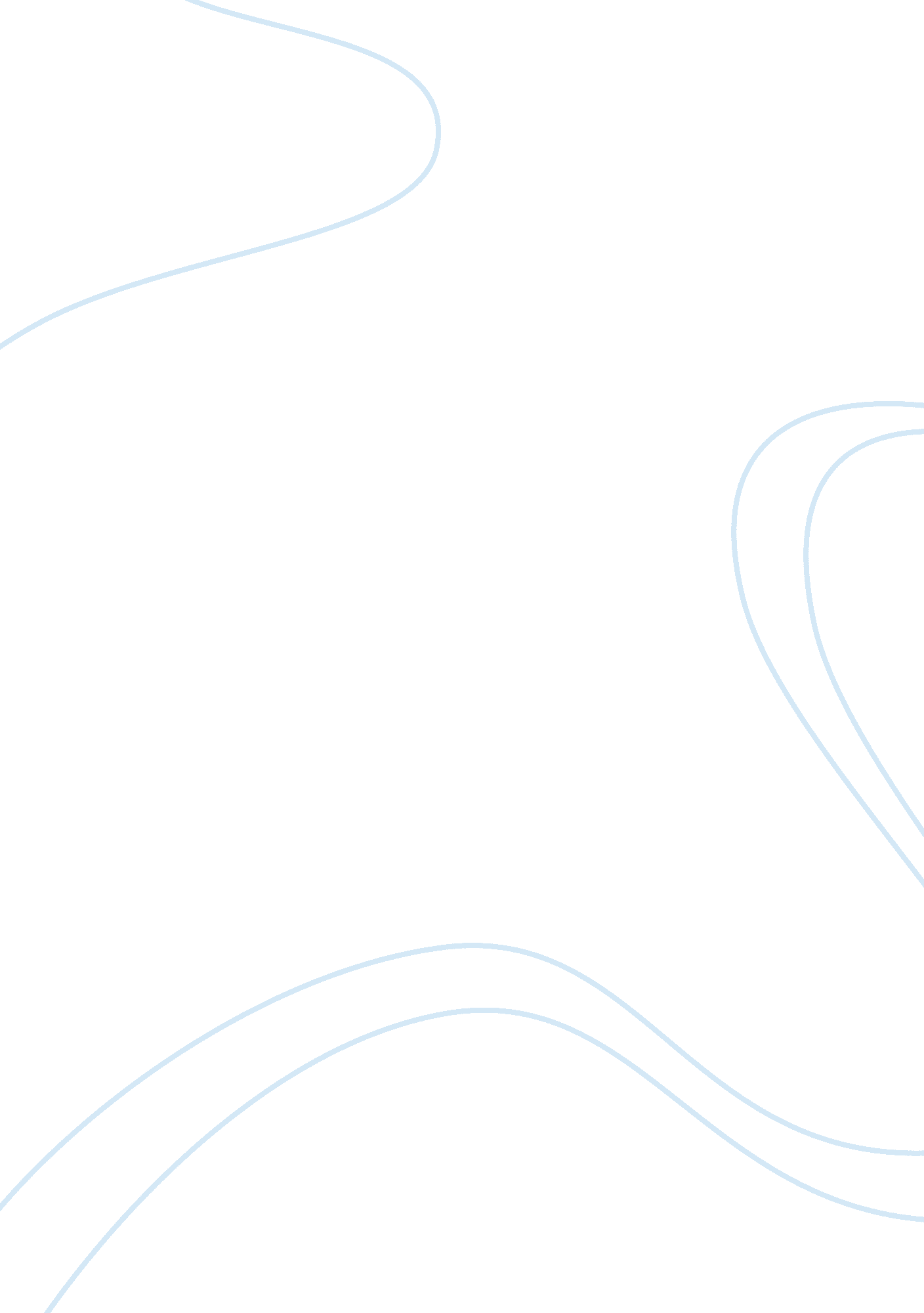 Causes of the great depression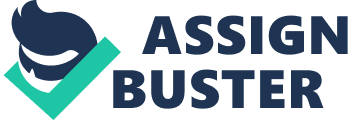 It is around the year 1928 that two of the most outstanding justifications for the length, depth and global dispersion of the Depression initially appear to be evident. Beyond all scepticism, the economics concern decree come to a solid accord over the concept that the economic incidents of the Great Depression could not be accurately presumed without a tight connection to: the nature of the supply of money and the Federal Reserve operations firstly and the imperfect system of the interwar gold standard secondly. In 1930, the opening one of an array of banking scares instantly dragged the descending seizures of the business cycle. Even supposing that bank breakdowns had taken place during the 1920s, the colossal degree id the bankruptcy that took place in the early 1930s was of a contrasting type (Bernake, 1983). The lack of any form of deposit insurance occurred in the transmission of the scares being diffused to stable financial institutions and not particularly those on the edge. In September 1931, bearing already sufficient anxiety related to the international conveyance of economic depression, Britain rejected its contribution in the gold standard. Charles P. Kindleberger (1973), the economist from the late 19 th century to the early 20 th century, was mainly condemning the length and depth of the Depression on the indecision of the United States in appropriating authority of the world economy when Britain was not as prepared for such a representation, after World War I. In addition, he deduced that: “ for the world economy to be stabilized, there has to be a stabilizer- one stabilizer”, by through which he referred to the United States, in relation to the interwar period. Kindleberger also argued the fact that the pre-World War I gold standard behaved as blooming as it did by reason of the absolute power exercised by Great Britain. Following World War I and the corresponding fall of Britain, the United States did not displayed the equivalent power of command Britain has exhibited previously. The outcome was that an inadequate setting in which to re-implant the gold standard was designed to diverge in a form if poor performance as nobody accepted authority for its convenient operation. The interwar gold standard functioned with some technical flaws. The first one was the lack of symmetry between surplus countries and deficit countries in within the mandatory monetary reply of gold streams. Termin proposed that this was the decisive technical flaw of the gold standard. In essence, within the “ rules of the game”, central banks of countries suffering gold incursions were assumed to support the price-species stream system by developing domestic money supplies and inflate, whereas deficit countries were assumed to lower money supplies and deflate. Hence, there was a possible deflationary inclination in the gold standard’s activity. This lack of symmetry between the surplus and deficit countries also occurred in the pre-war period, but with the significant distinction that the pre-war gold standard focused over the process of the Bank of England. The second one was the boost of reserves. Within the interwar gold exchange standard, countries besides those with reserve currencies, were determined to carry convertible foreign exchange reserves as a fractional replacement for gold. However, these convertible reserves, were frequently, partially, fortified by gold. Hence, just as a deviation by the public from partially fortified deposits to currency would reduce the total domestic supply, the gold-exchange structure stimulated the potential that a deviation of central banks from foreign exchange reserves to gold could diminish the world money supply, adjusting another deflationary inclination to the structure. Finally, the third one, was the poor capability of central banks. An essential institutional aspect of the interwar gold standard was that, for a large part of the significant continental European central banks, open market activities were not allowed or were prohibited. In 1925, When Britain recurred to the gold standard, it was at a unity rate that was considered to have highly misjudged the pound. The British Gold Standard Act 1925 installed simultaneously the gold bullion standard and abolished the gold specie standard. The new standard concluded the dissemination of gold specie coins. Conversely, the law enforces the government to sell gold bullion on order at a settled price, but only in the shape of bars holding nearly 12kg offine gold. John Maynard Keynespleaded against the deflationary risks of re-establishing the gold standard. Keynes’s activity in the interwar period was in a lot of manners a response to the disorder of the era. “ A Tract on Monetary Reform” (1923) criticize policies which inflicted redundant inflation or deflation in an economy. “ The Economic Consequences of Mr Churchill” (1925) decisively noticed the intellect of Britain’s recurrence to the gold standard at a discretionary settled rate of exchange. Once released from the chains of gold, urge policy converted into an accessible instrument for settling GDP over the recessions. His works share a single basic element—the belief that the constitutional balance of an economy (of prices and unemployment) should be set up over the theoretical principles that were focused at preserving foreign stability whatever the costs. In 1922 Keynes kept claiming decrease of German compensation with A Revision of the Treaty . He condemned the post-World War I deflation policies with A Tract on Monetary Reform in 1923– a keen reason that countries should end balance of domestic prices, eluding deflation even at the cost of granting their currency to devaluate. Britain passed from large unemployment throughout the1920s, conducting Keynes to favour the depreciation ofsterlingto increment jobs by turning British exports more affordable. Also, from 1924 he was proposing a fiscal return, where the government could generate jobs by scattering on public works. Through the 1920s Keynes’s favouring incentive views had only restricted outcome on policy makers and conventional academic view. Keynes advised that there was no net benefit for countries like Britain to engage in thegold standard, as it rushed opposite to the inquiry for domestic policy independence. It could compel countries to carry on deflationary policies at precisely the time when expansionary quota were needed to express growth in unemployment. The Bank of England and the Treasury were continuously in favour of the gold standard and in 1925 they were successfully capable to persuade the ChancellorWinston Churchillto restore it. This employment had a dreadful outcome on the British industry. Keynes replied by writing The Economic Consequences of Mr. Churchill , claiming the following: “ I think that Mr. Churchill’s experts also misunderstood and underrated the technical difficulty of bringing about a general reduction of internal money values. When we raise the value of sterling by 10 per cent we transfer about £1, 000, 000, 000 into the pockets of the rentiers out of the pockets of the rest of us, and we increase the real burden of the National Debt by some £750, 000, 000 (thus wiping out the benefit of all our laborious contributions to the Sinking Fund since the war). This, which is bad enough, is inevitable. But there would be no other bad consequences if only there was some way of bringing about a simultaneous reduction of 10 per cent in all other money payments; when the process was complete we should each of us have nearly the same real income as before. I think that the minds of his advisers still dwelt in the imaginary academic world, peopled by City editors, members of Cunliffe and Currency Committees et hoc genus omne , where the necessary adjustments follow “ automatically” from a “ sound” policy by the Bank of England”. He kept pleading against the gold standard until Britain was bound by the risky juncture on the pound, to ultimately fleeing it in September 1931. Keynes was strongly critical of the British government’s soberness actions throughout the Great Depression. In his opinion, budget deficits were beneficial, a consequence of recessions. He wrote, “ For Government borrowing of one kind or another is nature’s remedy, so to speak, for preventing business losses from being, in so severe a slump as to present one, so great as to bring production altogether to a standstill.” Incompleteness of the Recovery before WWII In 1933, after the Wold War II, the Depression had to go on a long journey to attain its complete recovery. It had progressed and the economy was rising from the pit. Friedman and Schwartz (1963) asserted that “ the most notable feature of the revival after 1933 was not its rapidity, but its incompleteness.” They advocated that Federal Reserve and the monetary policy were inactive, after 1933. Between 1929 until 1933, the monetary authorities have done nothing to bring to an end the fall and have made no effort to make head for the recovery. The Federal Reserve have done little to rise the stock of high-powered money by means of open market procedures or rediscounting. Federal Reserve credit remarkably continued to be “ almost perfectly constant from 1934 to mid-1940” (Friedman and Schwartz, 1963). It was the Treasury that was causing growth in the monetary foundation for the time being, by emitting gold certificates equal to the quantity of gold reserve inflow and storing them at the Federal Reserve. When the government outlaid the money, the Treasury replaced the gold certificates for Federal Reserve notes and this broaden the monetary foundation (Romer, 1993). Monetary policy was thought to be powerless to forward re-establishment, and alternatively it was fiscal policy that turned into the object of preference. FollowingWorld War II, a scheme akin to a gold standard and once in a while defined as a “ gold exchange standard” was formed by the Bretton Woods Agreements. Within this scheme, a lot of countries settled their exchange rates corresponding to the U. S. dollar and central banks could swap dollar holdings into gold at the official exchange rate of $35 per ounce. This choice was unobtainable to companies or individuals. All currencies attached to the dollar, thus had a settled amount with reference to gold. Commencing in the 1959-1969 period of government of the PresidentCharles de Gaulleand persisting until 1970, France lowered its dollar reserves, swapping them for gold at the official exchange rate, cutting down power of the US economy. This event, accompanied with the fiscal intensity of federal expenditures for theVietnam Warand constant stability of payments shortages, guided on August 15, 1971 (the “ Nixon Shock”), the US PresidentRichard Nixonto put an end to international convertibility of the dollar into gold. This was intended to be an interim scale with the gold price of the dollar and the official rate of exchanges maintained steady. Decreasing currencies was the principal scope of this scheme. It hasn’t transpire any official fall or compensation. Further on, the dollar drifted apart. Lessons for today An analogy of the disastrous banking crisis in 1931 with that of 2007–2008 point out that the countries implicated in 1931 warranted for 55. 6 per cent of world GDP, while the figure for the most recent time is 33. 5 per cent (Reinhart, 2010; Maddison, 2010). This is indeed the broadest banking crisis so far since 1931 and it is also the primary moment since that date that leading European countries together with the United States have been implicated. In this case, it has been reasonable to question what the historical involvement of the crisis of the 1930s has to advise us. The major lesson which has been properly recognized is not to be static against massive unfavourable financial shocks. Actually, aggressive monetary and fiscal policies were right away carried out to end the financial fragmentation. Luckily, countries were not forced by the overwhelming grip of the gold standard. Both monetary and fiscal policies could be employed to assist economic development preferably than to demand deflation or attempt to bring back a stabile budget. Flexible exchange rates gave policy makers the privilege to adopt depreciation as a support to rehabilitation. The deviation was in the Eurozone, where feeble representative states, for example: Greece, Ireland, and Portugal, were strained to deflate their economies (Eichengreen and Temin, 2010, this issue). The global economy has truly transformed entirely, in the matter of the format of production and consumption. The modern commerce breakdown appears to be as a result of doubt and modern trade costs exchanges merging with supply chains. All along the Depression, policy problems, income deficits and tariffs were most relevant in clarifying the trade failure. Even though learning how to hinder consecutive cycles of tariff rises and maintain income resilient, current Great Recession has generated an nearly similarly extraordinary trade fall in its initial year. The fact that trade is rapidly overcoming is a matter for confidence in beliefs and a notice that some lessons have been learned, despite the fact that confrontation still exist. Lastly, it must be observed that in some very significant manners economics had a good crisis and lessons from the 1930s have been properly remarked. Admitting that the financial crisis was granted to occur and was not anticipated, somewhat the policy reaction based on economic inquiry and historical involvement stopped a repeat of the damage of the Great Depression. 